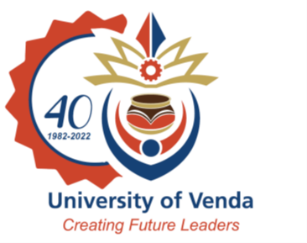           ADVANCEMENT UNIT       Pledge FormFirst and Last Name: ____________________________________________________________________                        Address: _______________________________City: _____________________Province:________________Code: _______________Telephone: __________________________ Email Address: _____________________________________________________________Cellphone: __________________________Preferred method of payment:PAYMENT OPTIONS1. Debit order payment (Authority for donation by monthly/annual debit order)I___________________________________________of the ID NO__________________________ authorise the University of Venda to debit my account monthly/annually to a sum of R_____________for a period of ______months/years with the following details: Account holder’s name: ________________________________Account No___________________Name of Bank____________Type of Account_______________Branch Code_____________Start Date________________         End Date________________Signature___________________ Date____________________  2. I am UNIVEN Staff Member (payroll deduction) Staff Number_______________________________Start Date: ___________________End Date:________________Signature______________________________3. Direct deposit or electronic transferAccount Name: University of VendaBank Name: ABSABranch: ThohoyandouAccount No: 1 000 000 538 Ref: ADV2022Please email proof of payment to: mashudu.ramaleba@univen.ac.zaFax to: 086 239 6615_____________________________________________________________________________________________________Please direct my donation to:     University Social Responsibility Fund  Student Bursaries     Infrastructure   Student Awards  Launch of Advancement Unit Other(Specify)__________________Please mail this form to: University of Venda Private Bag X5050, Thohoyandou, 0950, Attention:  Alumni Relations Officer – Department of Marketing, Branding and Communication or scan copy and email to mashudu.ramaleba@univen.ac.za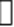 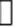 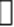 